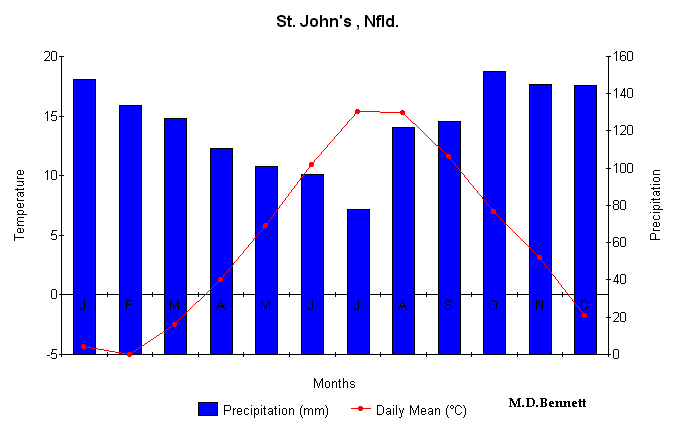 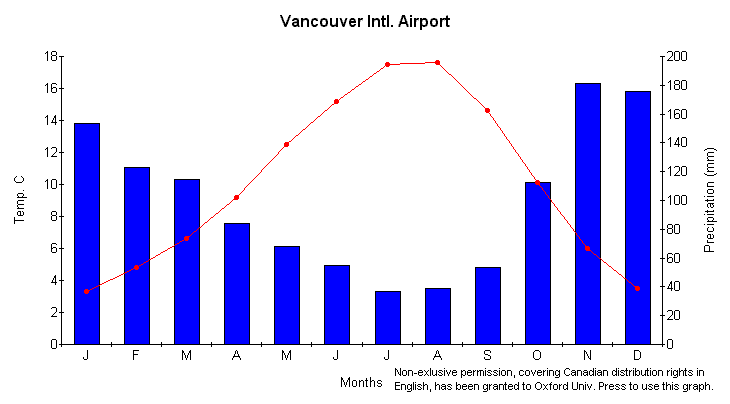 Get together with a partner. You will each choose one of the Climate Graphs above and complete the table below. Write a description for the following….Winter Temp:Summer Temp:Precipitation:-----------------------------------------------------------------------------Fill in the numerical data for the items below.Growing Season (# months):Max Temp:Min Temp:Temperature Range:------------------------------------------------------------------------------Is this location affected by water?  (Circle) Y or N Provide support for your answer.------------------------------------------------------------------------------Which air mass(es) impact this region?Cause of the precipitation (circle) orographic, frontal or convection------------------------------------------------------------------------------Describe or draw a diagram that includes words to illustrate how it causes the precipitation. (P. 135-139)Write a description for the following….Winter Temp:Summer Temp:Precipitation:-----------------------------------------------------------------------------Fill in the numerical data for the items below.Growing Season (# months):Max Temp:Min Temp:Temperature Range:------------------------------------------------------------------------------Is this location affected by water? Provide support for your answer.-----------------------------------------------------------------------------Which air mass(es) impact this region?Cause of the precipitation (circle) orographic, frontal or convection------------------------------------------------------------------------------Describe or draw a diagram that includes words to illustrate how it causes the precipitation. 